ОДИН ДОМА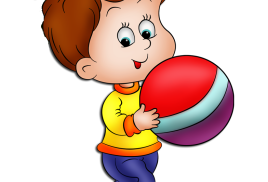 Безопасность ребёнка является основным звеном в комплексе воспитания ребёнка. Необходимо предпринимать меры предосторожности от получения  ребёнка травмы, потому что дети в возрасте до 7 лет проявляют большой интерес к окружающим их предметам, в частности электроприборам, аудио и видео технике и взрывчатым предметам.Обеспечение безопасности ребёнка дома - это комплекс мер предосторожности, который включает в себя безопасность всех составлющих вашего дома (кухни, ванной комнаты, спальни, зала и т.д.)!Не оставляйте ребёнка дома одного на длительное время!Оставляя ребёнка одного дома:Проведите с ним профилактическую беседу, объясните, какие из окружающих его предметов способны причинить ему травму, пользование какими приборами для него категорически запрещено.Займите ребёнка безопасными играми.Закройте окна и выходы на балконы, при необходимости можно оставить форточки и фрамуги.Перекройте газовый вентель на трубе.Уберите с плиты кастрюли и чайники с горячей водой - опрокинув их, ребёнок может получить ожоги.Проверьте правильность размещения игрушек, они не должны находиться на высоте, так ребёнок, пытаясь достать игрушки со шкафа, может получить травму при падении.Если малыш боится, а тем более плачет, ни в коем случае нельзя насиль оставлять его дома одного. Иначе понадобится очень много времени, чтобы избавить его от страхов и ещё он не сможет оставаться в одиночестве даже в соседней комнате.Изолируйте от ребёнка:спички, острые, легко бьющиеся и легковоспламеняющиеся предметы;лекарства и медицинские препараты (растворы, мази...);средства для мытья посуды и уборки помещенияСледите за тем, чтобы ваш ребёнок познавал мир через окружающие его предметы, а не самотоятельно, через травматизм и опасность жизнедеятельноти!